Lesson 20:  Writing and Evaluating Expressions—Multiplication and DivisionStudent OutcomesStudents develop expressions involving multiplication and division from real-world problems.Students evaluate these expressions for given values.Lesson NotesThis lesson builds on Lesson 18 and 19, extending the concepts using multiplication and division expressions.ClassworkOpening (3 minutes)Take time to make sure the answers to the Problem Set from the previous lesson are clear.  The labels on the tables should be complete. Discussion (3 minutes)In the previous lessons, we created expressions that used addition and subtraction to describe the relationship between two quantities.  How did using tables help your understanding?Answers will vary.  Patterns were easy to see.  Looking down the columns revealed a number pattern.  Looking across the rows revealed a constant difference between columns.In this lesson, we are going to develop expressions involving multiplication and division, much like the last lesson.  We will also evaluate these expressions for given values.Example 1 (10 minutes)The farmers’ market is selling bags of apples.  In every bag, there are  apples.
If I buy one bag, how many apples will I have?Three.If I buy two bags, how many apples will I have?Since , you will have  apples.If I buy three bags, how many apples will I have?Since , you will have  apples.Fill in the table for a purchase of  bags of apples.  Check your answer with a
partner.Example 1The farmers’ market is selling bags of apples.  In every bag, there are  apples.  Complete the table. What if I bought some other number of bags?  If I told you how many bags, could you calculate the number of apples I would have altogether?Yes, multiply the number of bags by  to find the total number of apples.What if I bought  bags of apples?  Can you write an expression in the table that describes the total number of apples I have purchased? or  or Take a moment to review the different notations used for multiplication.  Students should be comfortable reading and writing the expressions in all three forms.What if the market had  bags of apples to sell?  How many apples is that in all?If , then  apples.What if the market had  bags of apples to sell?  How many apples is that in all?If , then  apples.If a truck arrived that had some number, , more apples on it, then how many bags would the clerks use to bag up the apples? bags are needed.  If there are  or  apples left over, an extra bag will be needed (although not full).If a truck arrived that had  apples on it, how many bags would the clerks use to bag up the apples?.How is part (d) different from part (b)?Part (d) gives the number of apples and asks for the number of bags.  Therefore, we needed to divide the number of apples by .  Part (b) gives the number of bags and asks for the number of apples.  Therefore, we needed to multiply the number of bags by . Exercise 1 (5 minutes)Students work on Exercise 1 independently.
ExercisesIn New York State, there is a five cent deposit on all carbonated beverage cans and bottles.  When you return the empty can or bottle, you get the five cents back.Complete the table.If we let represent the number of cans, what is the expression that shows how much money is returned?.Use the expression to find out how much money Brett would receive if he returned  cans.If , then .  Brett would receive  if he returned  cans.If Gavin needs to earn for returning cans, how many cans does he need to collect and return?cans.How is part (d) different from part (c)?Part (d) gives the amount of money and asks for the number of cans.  Therefore, we needed to divide the amount of money by .  Part (c) gives the number of cans and asks for the amount of money.  Therefore, we needed to multiply the number of cans by . Discuss the similarities and differences between Example 1 and Exercise 1.  In both problems, the second quantity is a multiple of the first.  Multiplication by the constant term is used to show the relationship between the quantities in the first column and the quantities in the second column.  Division is used to show the relationship between the quantities in the second column and the quantities in the first column.Exercise 2 (10 minutes) Students work on Exercise 2 independently.The fare for a subway or a local bus ride is .Complete the table.If we let  represent the number of rides, what is the expression that shows the cost of the rides? or Use the expression to find out how much money  rides would cost.If , then .If a commuter spends on subway or bus rides, how many trips did the commuter take?.  The commuter took  trips.How is part (d) different from part (c)?Part (d) gives the amount of money and asks for the number of rides.  Therefore, we needed to divide the amount of money by the cost of each ride ().  Part (c) gives the number of rides and asks for the amount of money.  Therefore, we needed to multiply the number of rides by . Exercise 3 (10 minutes):  Challenge Problem
Challenge ProblemA pendulum swings though a certain number of cycles in a given time.  Owen made a pendulum that swings  times every  seconds.Construct a table showing the number of cycles through which a pendulum swings.  Include data for up to one minute.  Use the last row for  cycles, and write an expression for the time it takes for the pendulum to make  cycles.Owen and his pendulum team set their pendulum in motion and counted  cycles.  What was the elapsed time?;.  The elapsed time is  seconds.Write an expression for the number of cycles a pendulum swings in seconds. or  or In a different experiment, Owen and his pendulum team counted the cycles of the pendulum for  seconds.  How many cycles did they count?; .  They counted cycles.Closing (2 minutes)In Example 1, we looked at the relationship between the number of bags purchased at the farmers’ market and the total number of apples purchased.  We created two different expressions:   and.  What does each variable represent, and why did we multiply by  in the first expression and divide by  in the second?The variable  represented the number of bags.  We had to multiply by  because we were given the number of bags and there were  apples packaged in each bag.  The variable  represented the number of apples.  We divided by  because we were given the number of apples and need to determine the number of bags needed.What would the expressions be if the farmers’ market sold bags that contained  apples in a bag instead of ? and , respectively.Exit Ticket (3 minutes)Name                 							         		Date              		         Lesson 20:  Writing and Evaluating Expressions—Multiplication and DivisionExit TicketAnna charges  per hour to babysit.  Complete the table, and answer the questions below. Write an expression describing her earnings for working  hours.How much will she earn if she works for  hours?How long will it take Anna to earn?Exit Ticket Sample SolutionsAnna charges  per hour to babysit.  Complete the table and answer the questions below. Write an expression describing her earnings for working hours. or How much will she earn if she works for  hours?If , then .  She will earn .How long will it take Anna to earn ?.  It will take Anna  hours to earn .Problem Set Sample SolutionsA radio station plays  songs each hour.  They never stop for commercials, news, weather, or traffic reports.Write an expression describing how many songs are played by the radio station in hours.How many songs will be played in an entire day ( hours)?.  There will be  songs played.How long does it take the radio station to play  consecutive songs?A ski area has a high speed lift that can move  skiers to the top of the mountain each hour.Write an expression describing how many skiers can be lifted in  hours.How many skiers can be moved to the top of the mountain in  hours?.  skiers can be moved.How long will it take to move  skiers to the top of the mountain?.  It will take an hour and a half to move  skiers to the top of the mountain.Polly writes a magazine column, for which she earns  per hour.  Create a table of values that shows the relationship between the number of hours that Polly works, , and the amount of money Polly earns in dollars, . Answers will vary.  Sample answers are shown.If you know how many hours Polly works, can you determine how much money she earned?  Write the corresponding expression. Multiplying the number of hours that Polly works by her rate (per hour) will calculate her pay.   is the expression for her pay in dollars.Use your expression to determine how much Polly earned after working for  hours. .  Polly makes  for working  hours.If you know how much money Polly earned, can you determine how long she worked?  Write the corresponding expression. Dividing Polly’s pay by  will calculate the number of hours she worked.   is the expression for the number of hours she worked.Use your expression to determine how long Polly worked if she earned.; Polly worked an hour and a half for .Mitchell delivers newspapers after school, for which he earns  per paper.  Create a table of values that shows the relationship between the number of papers that Mitchell delivers,, and the amount of money Mitchell earns in dollars,. Answers will vary.  Sample answers are shown.If you know how many papers Mitchell delivered, can you determine how much money he earned?  Write the corresponding expression. Multiplying the number of papers that Mitchell delivers by his rate ( per paper) will calculate his pay.  is the expression for his pay in dollars.Use your expression to determine how much Mitchell earned by delivering  newspapers. .  Mitchell earned  for delivering  newspapers.If you know how much money Mitchell earned, can you determine how many papers he delivered?  Write the corresponding expression. Dividing Mitchell’s pay by  will calculate the number of papers he delivered.   is the expression for the number of papers he delivered.Use your expression to determine how many papers Mitchell delivered if he earned last week.; therefore, Mitchell delivered  newspapers last week.Randy is an art dealer who sells reproductions of famous paintings.  Copies of the Mona Lisa sell for .Last year Randy soldworth of Mona Lisa reproductions.  How many did he sell?.  He sold  copies of the painting.If Randy wants to increase his sales to at least  this year, how many copies will he need to sell (without changing the price per painting)?is about .  He will have to sell  paintings in order to increase his sales to at least .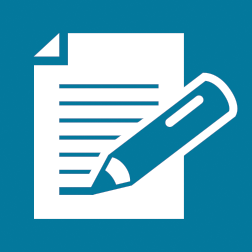 Number of BagsTotal Number of ApplesNumber of Containers ReturnedRefund in DollarsNumber of RidesCost of Rides in Dollars or Number of CyclesTime in SecondsNumber of HoursAmount Anna Charges in DollarsNumber of HoursAmount Anna Charges in Dollars or Hours Polly Works ()Polly’s Earnings in Dollars ()Number of Papers Delivered ()Mitchell’s Earnings in Dollars ()